SOAL INSTRUMEN KEMAMPUAN KOMUNIKASI MATEMATIKMata Pelajaran 	: MatematikaMateri			: Bangun Ruang Sisi DatarKelas/Semester 	: VIII / 2Waktu 			: 2 x 40 menitPetunjuk pengerjaan soal :Terlebih dahulu tuliskan nama dan kelas pada lembar jawaban yang telah disediakan.Bacalah dengan teliti setiap kalimat yang terdapat pada soal.Kerjakan semua soal berikut dengan tepat, rapih, dan jelas.Soal Diketahui sebuah kubus ABCD.EFGH mempunyai panjang rusuk 7 cm. Diagonal AC dan EG sejajar serta membentuk bidang ACGE.Bagaimana panjang diagonal EG dan AC ?Bangun apakah bidang ACGE dan berikan alasanyaTentukan luas daerah ACGEPerhatikan gambar di bawah ini !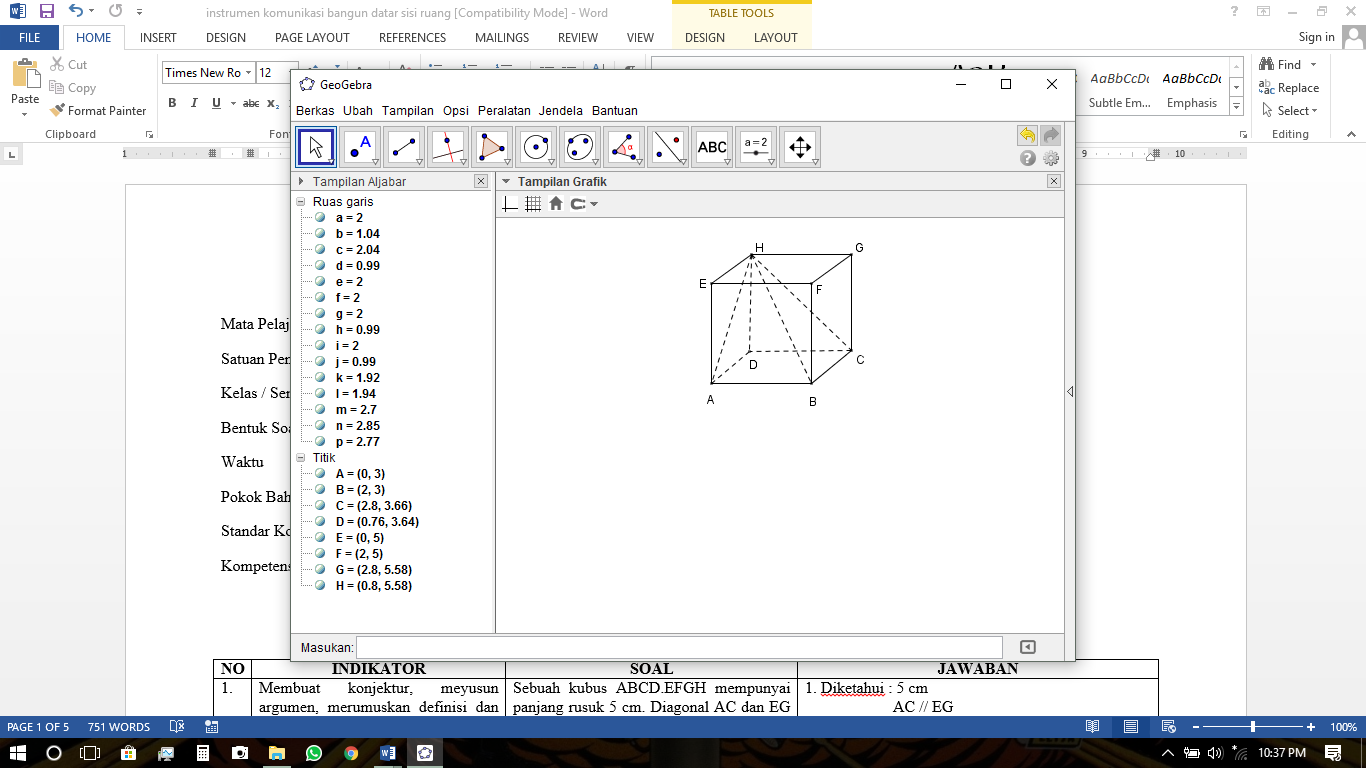 Coba kamu tambahkan informasi atau ukuran pada gambar di atas kemudian susunlah suatu permasalahan atau pertanyaan yang relevan, kemudian selesaikan pertanyaan yang kamu buat tersebut!Ervan memiliki dus mainan berbentuk balok dengan ukuran panjang, lebar dan tinggi masing-masing 10 cm, 2 dm, dan 0,3 m. Jika Ervan ingin menutupi dusnya dengan kertas kado. Dapatkah kamu membantu Mirna untuk membuat jaring-jaring dus mainan yang pas untuk menutupi dus tersebut?Pak Tanu akan membuat kandang ayam yang berbentuk prisma segiempat dengan kerangka terbuat dari besi berukuran panjang 20 cm, lebar 30 cm, dan tinggi 40 cm. Jika Pak Tanu memiliki bahan besi sepanjang 10 meter, dapatkah kamu membantu Pak Tanu menentukan jumlah kandang ayam yang dapat dibuat?Selamat mengerjakan  jangan lupa berdo’a terlebih dahulu ya…